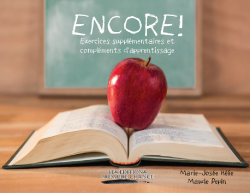 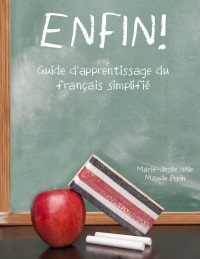 Nom de l’élève :Nom de l’élève :Nom de l’élève :Nom de l’élève :Nom de l’élève :Nom de l’élève :Nom de l’élève :nombre d’heures : 75 hnombre d’heures : 75 hnombre d’heures : 75 hDate de début :Date de début :Date de début :Date de début :nombre d’heures : 75 hnombre d’heures : 75 hnombre d’heures : 75 hDate de fin prévue :Date de fin prévue :Date de fin prévue :Date de fin prévue :Matériel requis : 	- Guides d’apprentissage : ENFIN! et ENCORE!- Corrigés : MON PROF PRIVÉ et MON PROF PRIVÉ, VOLUME 2Ouvrages de référence : 	Multidictionnaire, Le Français au bureau, Bescherelle, Grammaire, 	Introduction aux communications d’affairesMatériel requis : 	- Guides d’apprentissage : ENFIN! et ENCORE!- Corrigés : MON PROF PRIVÉ et MON PROF PRIVÉ, VOLUME 2Ouvrages de référence : 	Multidictionnaire, Le Français au bureau, Bescherelle, Grammaire, 	Introduction aux communications d’affairesMatériel requis : 	- Guides d’apprentissage : ENFIN! et ENCORE!- Corrigés : MON PROF PRIVÉ et MON PROF PRIVÉ, VOLUME 2Ouvrages de référence : 	Multidictionnaire, Le Français au bureau, Bescherelle, Grammaire, 	Introduction aux communications d’affairesMatériel requis : 	- Guides d’apprentissage : ENFIN! et ENCORE!- Corrigés : MON PROF PRIVÉ et MON PROF PRIVÉ, VOLUME 2Ouvrages de référence : 	Multidictionnaire, Le Français au bureau, Bescherelle, Grammaire, 	Introduction aux communications d’affairesMatériel requis : 	- Guides d’apprentissage : ENFIN! et ENCORE!- Corrigés : MON PROF PRIVÉ et MON PROF PRIVÉ, VOLUME 2Ouvrages de référence : 	Multidictionnaire, Le Français au bureau, Bescherelle, Grammaire, 	Introduction aux communications d’affairesMatériel requis : 	- Guides d’apprentissage : ENFIN! et ENCORE!- Corrigés : MON PROF PRIVÉ et MON PROF PRIVÉ, VOLUME 2Ouvrages de référence : 	Multidictionnaire, Le Français au bureau, Bescherelle, Grammaire, 	Introduction aux communications d’affairesMatériel requis : 	- Guides d’apprentissage : ENFIN! et ENCORE!- Corrigés : MON PROF PRIVÉ et MON PROF PRIVÉ, VOLUME 2Ouvrages de référence : 	Multidictionnaire, Le Français au bureau, Bescherelle, Grammaire, 	Introduction aux communications d’affairesLorsque requis, veuillez présenter cette fiche à l’enseignante pour la validation.Lorsque requis, veuillez présenter cette fiche à l’enseignante pour la validation.Lorsque requis, veuillez présenter cette fiche à l’enseignante pour la validation.Lorsque requis, veuillez présenter cette fiche à l’enseignante pour la validation.Lorsque requis, veuillez présenter cette fiche à l’enseignante pour la validation.Lorsque requis, veuillez présenter cette fiche à l’enseignante pour la validation.Lorsque requis, veuillez présenter cette fiche à l’enseignante pour la validation.Durée
suggéréeDurée réelle
Cumul des heuresdirectivesdirectivesAuto
correctionValidation
enseignantEdateINTRODUCTIONINTRODUCTIONINTRODUCTIONINTRODUCTIONINTRODUCTIONINTRODUCTIONINTRODUCTIONIMPORTANTAssurez-vous de bien utiliser les guides d’apprentissage ENFIN! et ENCORE! ainsi que les corrigés MON PROF PRIVÉ et 
MON PROF PRIVÉ, VOLUME 2 pour tous les exercices à effectuer. Lisez toujours les explications fournies dans les corrigés lors de la correction de vos exercices. Cette pratique est vraiment importante pour vous assurer de bien comprendre et de maîtriser les notions de français pour chaque section du guide.Utilisez un stylo d’une couleur différente pour effectuer la correction de vos exercices dans les guides d’apprentissage.
IMPORTANTAssurez-vous de bien utiliser les guides d’apprentissage ENFIN! et ENCORE! ainsi que les corrigés MON PROF PRIVÉ et 
MON PROF PRIVÉ, VOLUME 2 pour tous les exercices à effectuer. Lisez toujours les explications fournies dans les corrigés lors de la correction de vos exercices. Cette pratique est vraiment importante pour vous assurer de bien comprendre et de maîtriser les notions de français pour chaque section du guide.Utilisez un stylo d’une couleur différente pour effectuer la correction de vos exercices dans les guides d’apprentissage.
Durée
suggéréeDurée réelle
Cumul des heuresdirectivesAuto
correctionValidation
enseignantEdateALTERNANCE DES GUIDES : ENFIN! et ENCORE!ALTERNANCE DES CORRIGÉS : MON PROF PRIVÉ et MON PROF PRIVÉ, VOLUME 2ALTERNANCE DES GUIDES : ENFIN! et ENCORE!ALTERNANCE DES CORRIGÉS : MON PROF PRIVÉ et MON PROF PRIVÉ, VOLUME 2ALTERNANCE DES GUIDES : ENFIN! et ENCORE!ALTERNANCE DES CORRIGÉS : MON PROF PRIVÉ et MON PROF PRIVÉ, VOLUME 2ALTERNANCE DES GUIDES : ENFIN! et ENCORE!ALTERNANCE DES CORRIGÉS : MON PROF PRIVÉ et MON PROF PRIVÉ, VOLUME 2ALTERNANCE DES GUIDES : ENFIN! et ENCORE!ALTERNANCE DES CORRIGÉS : MON PROF PRIVÉ et MON PROF PRIVÉ, VOLUME 2ALTERNANCE DES GUIDES : ENFIN! et ENCORE!ALTERNANCE DES CORRIGÉS : MON PROF PRIVÉ et MON PROF PRIVÉ, VOLUME 2SECTION : LA NATURE DES MOTSSECTION : LA NATURE DES MOTSSECTION : LA NATURE DES MOTSSECTION : LA NATURE DES MOTSSECTION : LA NATURE DES MOTSSECTION : LA NATURE DES MOTS2,5 h/2,5 hEffectuer la lecture et les exercices aux pages 3 à 30du guide ENFIN!Utiliser le corrigé MON PROF PRIVÉ (pages 1 à 12)Diagnostic : Compiler vos erreurs dans les tableaux des pages 27 et 30 du guide ENFIN!Validation par l’enseignante avant de poursuivre les exercices.0,5 h/3 hEffectuer la lecture et les exercices aux pages 1 à 4 du guide ENCORE!Utiliser le corrigé MON PROF PRIVÉ, VOLUME 2 (pages 1 à 3)Vérification de la section par l’enseignante0,5 h /3,5 hÉvaluation 1 – La nature des mots**Maîtrise la nature des mots :	Oui   Non Plan d’aide :SECTION : LA FONCTION DES MOTSSECTION : LA FONCTION DES MOTSSECTION : LA FONCTION DES MOTSSECTION : LA FONCTION DES MOTSSECTION : LA FONCTION DES MOTSSECTION : LA FONCTION DES MOTS2,5 h/6 hEffectuer la lecture et les exercices aux pages 31 à 58du guide ENFIN!Utiliser le corrigé MON PROF PRIVÉ (pages 13 à 24)Diagnostic : Compiler vos erreurs dans les tableaux des pages 54 et 58 du guide ENFIN!Vérification de la section par l’enseignante1 h/7 hÉvaluation 2 – Les fonctions**Maîtrise la fonction des mots :	Oui   Non Plan d’aide :SECTION : LES « MÉCHANTS » PARTICIPES PASSÉS!SECTION : LES « MÉCHANTS » PARTICIPES PASSÉS!SECTION : LES « MÉCHANTS » PARTICIPES PASSÉS!SECTION : LES « MÉCHANTS » PARTICIPES PASSÉS!SECTION : LES « MÉCHANTS » PARTICIPES PASSÉS!SECTION : LES « MÉCHANTS » PARTICIPES PASSÉS!Les participes passés de base 3 h/10 hLire et apprendre les règles des participes passésde base aux pages 59 à 70 du guide ENFIN!1 h/11 hEffectuer les exercices aux pages 71 à 75 du guide ENFIN! Utiliser le corrigé MON PROF PRIVÉ (pages 24 à 27)Diagnostic : Compiler vos erreurs dans le tableau de la page 75 du guide ENFIN!Validation par l’enseignante de la maîtrise des règles de base avant de poursuivre les exercices. Participe passé employé seul (PPS) Participe passé employé avec être (PPE) Participe passé employé avec avoir (PPA)Si requis, fournir explications supplémentaires et exercices.Durée
suggéréeDurée réelle
Cumul des heuresdirectivesAuto
correctionValidation
enseignantEdate2 h/13 hEffectuer les exercices aux pages 5 à 14 du guide ENCORE!Utiliser le corrigé MON PROF PRIVÉ, VOLUME 2 (pages 4 à 11)Vérification de la section par l’enseignante Si requis, fournir explications supplémentaires et exercices.3 h/16 hEffectuer les exercices aux pages 15 à 34 du guide ENCORE!Utiliser le corrigé MON PROF PRIVÉ, VOLUME 2 (pages 12 à 25)Vérification de la section par l’enseignante Si requis, fournir explications supplémentaires et exercices.6 h/22 hEffectuer les exercices aux pages 35 à 75 du guide ENCORE!Utiliser le corrigé MON PROF PRIVÉ, VOLUME 2 (pages 13 à 53)Vérification de la section par l’enseignante Si requis, fournir explications supplémentaires et exercices.2 h/24 hÉvaluation 3 – Les participes passés de base**Maîtrise participes passés - Base :	Oui   Non Plan d’aide :Les participes passés particuliers2 h/26 hLire et apprendre les règles des participes passésparticuliers aux pages 76 à 84 du guide ENFIN!1 h/27 hEffectuer les exercices aux pages 85 à 87 du guide ENFIN! Utiliser le corrigé MON PROF PRIVÉ (page 28)Diagnostic : Compiler vos erreurs dans le tableau de la page 87 pour l’exercice : L’erreur du guide ENFIN!1 h/28 hEffectuer les exercices des pages 88 à 90 du guide ENFIN! Utiliser le corrigé MON PROF PRIVÉ (pages 29 et 30)Diagnostic : Compiler vos erreurs dans le tableau de la page 90 pour l’exercice : Dur hiver! du guide ENFIN!Durée
suggéréeDurée réelle
Cumul des heuresdirectivesAuto
correctionValidation
enseignantEdateLes participes passés particuliers (suite)Validation par l’enseignante de la maîtrise des règles des participes passés particuliers avant de poursuivre les exercices dans le guide ENCORE! Participe passé des verbes pronominaux Participe passé suivi d’un infinitif et Participe passé dû, cru, pu, su, voulu, … Participe passé des verbes impersonnels Participe passé des verbes se rapportant aux pronoms en ou l’ (le) Participe passé précédé d’un collectif dont le complément est pluriel Ci-joint, ci-annexé, ci-inclus Passé, vu, attendu, etc. Excepté Participe au sens propre et au sens figuréSi requis, fournir explications supplémentaires et exercices.1 h/29 hEffectuer les exercices aux pages 76 à 81 du guide ENCORE! Utiliser le corrigé MON PROF PRIVÉ, VOLUME 2 (pages 54 à 58)Validation par l’enseignante avant de poursuivre les exercices2 h/31 hEffectuer les exercices aux pages 82 à 100 du guide ENCORE! Utiliser le corrigé MON PROF PRIVÉ, VOLUME 2 (pages 58 à 76)Vérification de la section par l’enseignante Si requis, fournir explications supplémentaires et exercices.2 h/33 hÉvaluation 4 – Les participes passés particuliers**Maîtrise PP particuliers :	Oui   Non Plan d’aide :SECTION : INTRODUCTION AUX RÈGLES DE GRAMMAIRESECTION : INTRODUCTION AUX RÈGLES DE GRAMMAIRESECTION : INTRODUCTION AUX RÈGLES DE GRAMMAIRESECTION : INTRODUCTION AUX RÈGLES DE GRAMMAIRESECTION : INTRODUCTION AUX RÈGLES DE GRAMMAIRESECTION : INTRODUCTION AUX RÈGLES DE GRAMMAIRE3 h/36 hHomophonesEffectuer la lecture et les exercices aux pages 105 à 121 du guide ENFIN!Utiliser le corrigé MON PROF PRIVÉ (pages 33 à 35)Diagnostic : Compiler vos erreurs dans le tableau de la page 115 du guide ENFIN!Diagnostic : Compiler vos erreurs dans le tableau de la page 118 du guide ENFIN!Diagnostic : Compiler vos erreurs dans le tableau de la page 121 du guide ENFIN!Durée
suggéréeDurée réelle
Cumul des heuresdirectivesAuto
correctionValidation
enseignantEdateValidation par l’enseignante de la maîtrise des homophones À et A/On et ONT/Ou et OÙ Ce et SE/Ces et Ses/ S’est et C’est/Sais et Sait Mais et Mes/M’a et Ma/Peux, Peut et PeuSi requis, fournir explications supplémentaires et exercices.2 h/38 hEffectuer la lecture et les exercices des règles aux pages 122 à 128 du guide ENFIN!Utiliser le corrigé MON PROF PRIVÉ (pages 35 à 36)Diagnostic : Compiler vos erreurs dans le tableau de la page 128 du guide ENFIN!Validation par l’enseignante de la maîtrise des règles : Leur Quelque – Quel que Tel que Aucun ToutSi requis, fournir explications supplémentaires et exercices.2 h/40 hAccords particuliers des verbes avec des sujets spéciauxEffectuer la lecture et les exercices aux pages 129 à133 du guide ENFIN!Utiliser le corrigé MON PROF PRIVÉ (pages 37 à 38)Diagnostic : Compiler vos erreurs dans le tableau de la page 133 du guide ENFIN!2 h/42 hEffectuer la lecture et les exercices aux pages 134 à143 du guide ENFIN!Utiliser le corrigé MON PROF PRIVÉ (pages 37 à 38)Diagnostic : Compiler vos erreurs dans le tableau de la page 141 du guide ENFIN!Vérification de la section par l’enseignante Si requis, fournir explications supplémentaires et exercices.2 h/44 hÉvaluation 5 – Méli-melo grammatical**Maîtrise règles de grammaire :	Oui   Non Plan d’aide :Durée
suggéréeDurée réelle
Cumul des heuresdirectivesAuto
correctionValidation
enseignantEdatePRÉPARATION À LA CORRECTIONVos ouvrages de référence : 	Multidictionnaire, Le Français au bureau, Grammaire,	Bescherelle, Introduction aux communications d’affairesPRÉPARATION À LA CORRECTIONVos ouvrages de référence : 	Multidictionnaire, Le Français au bureau, Grammaire,	Bescherelle, Introduction aux communications d’affairesPRÉPARATION À LA CORRECTIONVos ouvrages de référence : 	Multidictionnaire, Le Français au bureau, Grammaire,	Bescherelle, Introduction aux communications d’affairesPRÉPARATION À LA CORRECTIONVos ouvrages de référence : 	Multidictionnaire, Le Français au bureau, Grammaire,	Bescherelle, Introduction aux communications d’affairesPRÉPARATION À LA CORRECTIONVos ouvrages de référence : 	Multidictionnaire, Le Français au bureau, Grammaire,	Bescherelle, Introduction aux communications d’affairesPRÉPARATION À LA CORRECTIONVos ouvrages de référence : 	Multidictionnaire, Le Français au bureau, Grammaire,	Bescherelle, Introduction aux communications d’affaires2 h/46 hEffectuer la lecture et les exercices aux pages 101 à 111 du guide ENCORE!Utiliser le corrigé MON PROF PRIVÉ, VOLUME 2 (pages 77 à 78)1 h/47 hVocabulaire professionnelEffectuer la lecture aux pages 112 à 114 du guide ENCORE!2 h/49 hIMPORTANT - Méthode de correction Effectuer la lecture des pages 155 à 163 du guide ENFIN!Notez que l’étape 2 de la méthode de correction proposée inclut des notions que vous verrez à la compétence 04 - Qualité du français écrit (syntaxe, ponctuation, etc.). Veuillez appliquer, lors de vos corrections, les étapes suivantes : 1, 3, 4, 5, 6 et 7.PRATIQUE, PRATIQUE, PRATIQUEPrenez le temps de bien lire les explications de chacune des réponses dans le corrigé.PRATIQUE, PRATIQUE, PRATIQUEPrenez le temps de bien lire les explications de chacune des réponses dans le corrigé.PRATIQUE, PRATIQUE, PRATIQUEPrenez le temps de bien lire les explications de chacune des réponses dans le corrigé.PRATIQUE, PRATIQUE, PRATIQUEPrenez le temps de bien lire les explications de chacune des réponses dans le corrigé.PRATIQUE, PRATIQUE, PRATIQUEPrenez le temps de bien lire les explications de chacune des réponses dans le corrigé.PRATIQUE, PRATIQUE, PRATIQUEPrenez le temps de bien lire les explications de chacune des réponses dans le corrigé.1 h/50 hEffectuer les exercices aux pages 115 à 118du guide ENCORE!Conseil : Corriger une page à la fois, valider vos réponses avec le corrigé et lire les explications pour chaque réponse. Utiliser le corrigé MON PROF PRIVÉ, VOLUME 2 (pages 79 à 95)Vérification des exercices des pages 115 à 118 par l’enseignante Si requis, fournir explications supplémentaires et exercices.1 h/51 hEffectuer les exercices aux pages 119 à 123du guide ENCORE!Utiliser le corrigé MON PROF PRIVÉ, VOLUME 2 (pages 95 à 112)Vérification de la section par l’enseignante. Si requis, fournir explications supplémentaires et exercices.Durée
suggéréeDurée réelle
Cumul des heuresdirectivesAuto
correctionValidation
enseignantEdateTEXTES À CORRIGER
Erreurs d’orthographe et de grammaireUtiliser les ouvrages de référence, mettre en pratique vos compétences et votre «œil de lynx».TEXTES À CORRIGER
Erreurs d’orthographe et de grammaireUtiliser les ouvrages de référence, mettre en pratique vos compétences et votre «œil de lynx».TEXTES À CORRIGER
Erreurs d’orthographe et de grammaireUtiliser les ouvrages de référence, mettre en pratique vos compétences et votre «œil de lynx».TEXTES À CORRIGER
Erreurs d’orthographe et de grammaireUtiliser les ouvrages de référence, mettre en pratique vos compétences et votre «œil de lynx».TEXTES À CORRIGER
Erreurs d’orthographe et de grammaireUtiliser les ouvrages de référence, mettre en pratique vos compétences et votre «œil de lynx».TEXTES À CORRIGER
Erreurs d’orthographe et de grammaireUtiliser les ouvrages de référence, mettre en pratique vos compétences et votre «œil de lynx».Effectuer la correction des textes des pages 124 à 141 du guide ENCORE!Conseil : Corriger un paragraphe à la fois pour chaque texte, valider vos réponses avec le corrigé et lire les explications pour chaque réponse. Utiliser le corrigé MON PROF PRIVÉ, VOLUME 2 (pages 113 à 173)1 h/52 hTexte 1  Nombre de fautes :   O :____G : ____PP :____1 h/53 hTexte 2  Nombre de fautes :   O :____G : ____PP :____1 h/54 hTexte 3  Nombre de fautes :   O :____G : ____PP :____1 h/55 hTexte 4  Nombre de fautes :   O :____G : ____PP :____1 h/56 hTexte 5  Nombre de fautes :   O :____G : ____PP :____Vérification par l’enseignante (Textes 1 à 5)Si requis, fournir explications supplémentaires et exercices.1 h/57 hTexte 6  Nombre de fautes :    O :____G : ____PP :____1 h/58 hTexte 7  Nombre de fautes :    O :____G : ____PP :____1 h/59 hTexte 8  Nombre de fautes :    O :____G : ____PP :____1 h/60 hTexte 9  Nombre de fautes :    O :____G : ____PP :____1 h/61 hTexte 10  Nombre de fautes : O :____G : ____PP :____Vérification par l’enseignante (Textes 6 à 10)Si requis, fournir explications supplémentaires et exercices.1 h/62 hTexte 11  Nombre de fautes :  O :____G : ____PP :___1 h/63 hTexte 12  Nombre de fautes :  O :____G : ____PP :___1 h/64 hTexte 13  Nombre de fautes :  O :____G : ____PP :___1 h/65 hTexte 14  Nombre de fautes :  O :____G : ____PP :___1 h/66 hTexte 15  Nombre de fautes :  O :____G : ____PP :___1 h/67 hTexte 16  Nombre de fautes :  O :____G : ____PP :___Vérification par l’enseignante (Textes 11 à 16)Si requis, fournir explications supplémentaires et exercices.PRÉÉVALUATIONS/ÉVALUATIONS SYNTHÈSESPRÉÉVALUATIONS/ÉVALUATIONS SYNTHÈSESPRÉÉVALUATIONS/ÉVALUATIONS SYNTHÈSESPRÉÉVALUATIONS/ÉVALUATIONS SYNTHÈSESPRÉÉVALUATIONS/ÉVALUATIONS SYNTHÈSESPRÉÉVALUATIONS/ÉVALUATIONS SYNTHÈSES1,5 h/68,5 hPréévaluation 1* 	Résultat : O :__G :__PP :___*1,5 h/70 hÉvaluation synthèse1* – Résultat : O :__G :__PP :___*2 h/72hÉvaluation synthèse2* – Résultat : O :__G :__PP :___*3 h/75hÉVALUATION AUX FINS DE LA SANCTIONÉVALUATION AUX FINS DE LA SANCTIONÉVALUATION AUX FINS DE LA SANCTIONÉVALUATION AUX FINS DE LA SANCTION75h/75hTOTAL DES HEURES TOTAL DES HEURES TOTAL DES HEURES TOTAL DES HEURES MATÉRIEL AUTORISÉ EN SALLE D’EXAMENMultidictionnaire, Le Français au bureau, Bescherelle, Grammaire, 
Introduction aux communications d’affaires. BON SUCCÈS!MATÉRIEL AUTORISÉ EN SALLE D’EXAMENMultidictionnaire, Le Français au bureau, Bescherelle, Grammaire, 
Introduction aux communications d’affaires. BON SUCCÈS!MATÉRIEL AUTORISÉ EN SALLE D’EXAMENMultidictionnaire, Le Français au bureau, Bescherelle, Grammaire, 
Introduction aux communications d’affaires. BON SUCCÈS!MATÉRIEL AUTORISÉ EN SALLE D’EXAMENMultidictionnaire, Le Français au bureau, Bescherelle, Grammaire, 
Introduction aux communications d’affaires. BON SUCCÈS!MATÉRIEL AUTORISÉ EN SALLE D’EXAMENMultidictionnaire, Le Français au bureau, Bescherelle, Grammaire, 
Introduction aux communications d’affaires. BON SUCCÈS!MATÉRIEL AUTORISÉ EN SALLE D’EXAMENMultidictionnaire, Le Français au bureau, Bescherelle, Grammaire, 
Introduction aux communications d’affaires. BON SUCCÈS!ÉLÉMENTS D'OBSERVATIONÉVALUATION 1La nature des motsÉVALUATION 1La nature des motsÉVALUATION 2Les fonctions des motsÉVALUATION 2Les fonctions des motsÉVALUATION 3Les participes passés de baseÉVALUATION 3Les participes passés de baseÉVALUATION 4Les participes passés particuliersÉVALUATION 4Les participes passés particuliersÉVALUATION 5Méli-mélo grammaticalÉVALUATION 5Méli-mélo grammaticalPRÉÉVALUATION 1PRÉÉVALUATION 1ÉVALUATION SYNTHESE 1
ÉVALUATION SYNTHESE 1
ÉVALUATION SYNTHÈSE 2ÉVALUATION SYNTHÈSE 2ÉLÉMENTS D'OBSERVATIONOuiNonOuiNonOuiNonOuiNonOuiNonOuiNonOuiNonOuiNon1. Déterminer la nature des mots et justifier les réponsesNom :  	Fautes : _____Verbe :	Fautes : _____Déterminant :	Fautes : _____Pronom :	Fautes : _____Adjectif qualificatif : 	Fautes : _____Adverbe :	Fautes : _____Mots liens :	Fautes : _____
(préposition –conjonction)2. Identifier la fonction des motsIdentification du sujet ___/13Relie le verbe et son sujet avec une flèchePose la bonne question pour trouver le sujet	____/13Identification compléments (COD, COI, CC) 	____/15Pose la bonne question pour trouver le COD	____/9Pose la bonne question pour trouver le COI	____/3Pose la bonne question pour trouver le CC	____/33. Accorder PP de baseInscription adéquate des règles de base des accords des PP :- Participe passé SEUL (PPS)- Participe passé ÊTRE (PPE)- Participe passé AVOIR (PPA)Accorde le PP SEUL avec une flèche vers le sujet	____/8Accorde le PP ÊTRE avec une flèche vers le sujet	____/8Accorde le PP AVOIR avec une flèche vers le sujet et identifie le COD	____/64. Accorder PP ParticuliersAccorde et identifie correctement les PP particuliers 	____/195. Règles de grammaire et orthographeEffectue les accords appropriés	____/25Corrige le texte, encercle ou souligne les erreursQUALITÉ DU FRANÇAISPRODUIT DANS LE TEMPS REQUISExercices supplémentaires (si requis)VALIDATION DE L'ENSEIGNANTE